Программа поддержки местных инициатив в Республике Башкортостан реализуется по решению Главы и Правительства Республики Башкортостан при участии Всемирного банка. 
Реализация данного проекта, как мы уже видели по результатам прошлых лет, показывает высокую эффективность, программа дает хорошие результаты. 
Уличный комитет улицы Советская с.Авдон  решил  принять непосредственное участие в ней. 15 ноября  2018 г. на итоговом собрании определились с первоочередной проблемой – это Текущий ремонт тротуарной дорожки от улицы Молодежная до улицы Советская с.Авдон. Большинством было принято решение участвовать именно с этим проектом. 
Выбрали инициативную группу, на которую возложены задачи по продвижению проекта. 
ППМИ – наша надежда! И мы выражаем благодарность всем неравнодушным жителям поселка, поддержавших данный проект своим присутствием. Мы благодарны, что есть такая программа, и надеемся выиграть конкурс. 
Спасибо!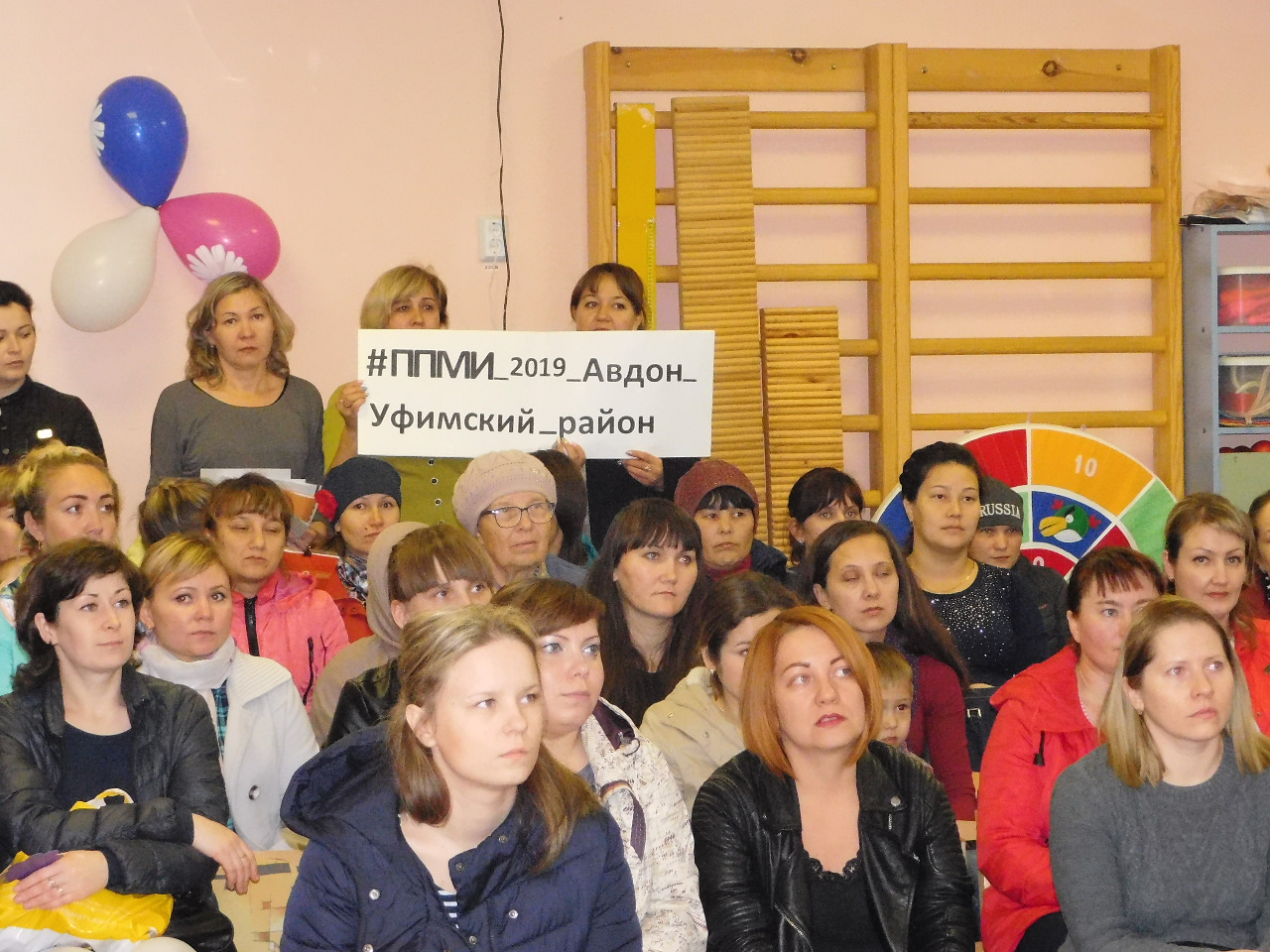 